ДОПОЛНИТЕЛЬНЫЕ МАТЕРИАЛЫА. Э. Сверчкова, О. С. Хохлова, А. О. Макеев, Е. Н. Асеева, П.Г. Куст, Т. Н. Мякшина, И. А. Козмирчук Геоархеологический анализ почв и земляных конструкций крупного кургана бронзового века, Краснодарский край // Почвоведение.Рис. S1. Скопления гумусо-железистых пятен в тонкодисперсной массе курганных конструкций: I (a), II (b), III (c), IV (d), V (e). Все фото сняты без анализатора (PPL).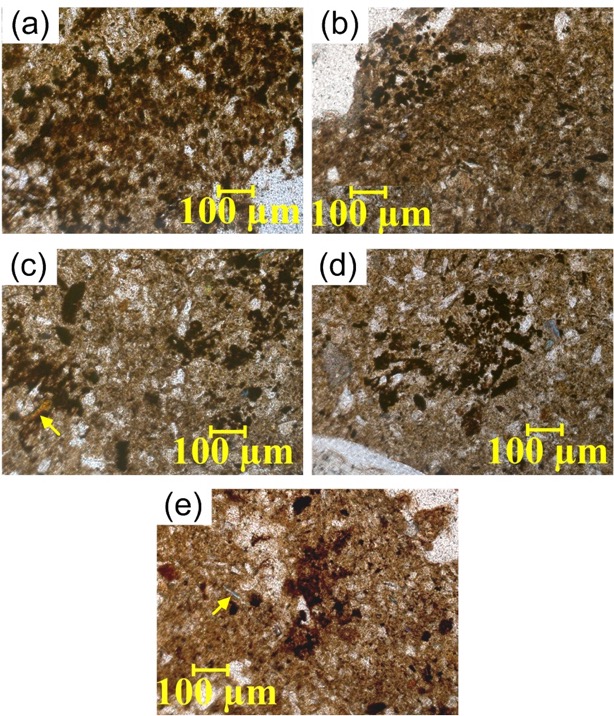 